IDENTITAS SOSIAL KOMUNITAS GRAND WISATA SKATEBOARDINGOleh:Nama : Taji MuhammadNIM   : 62150006SkripsiDiajukan sebagai salah satu syarat Untuk memperoleh gelar Sarjana Ilmu KomunikasiProgram Studi Ilmu KomunikasiKonsentrasi Broadcasting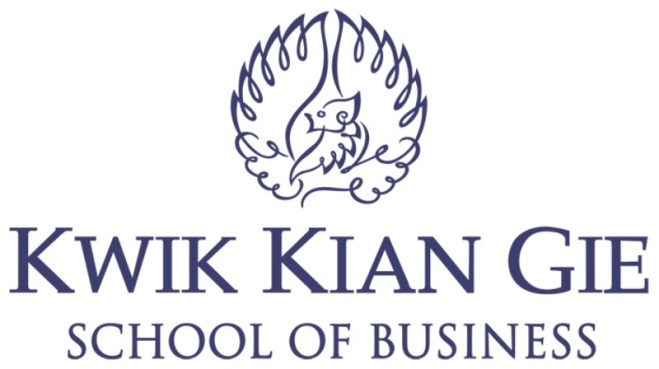 INSTITUT BISNIS dan INFORMATIKA KWIK KIAN GIEJAKARTAAGUSTUS 2019